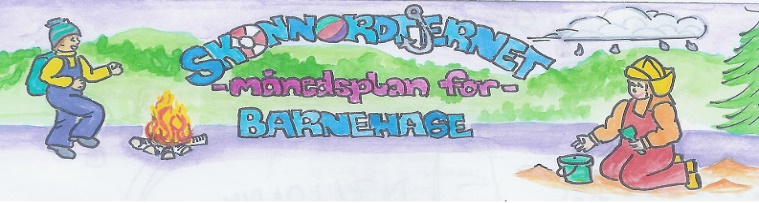 Fagområder: INFO FRA HakkespettMai 2023Dette skal vi gjøre i mai:Vi venter stadig på den store vårfølelsen, og nå må den vel snart komme. I skrivende stund er det fortsatt mye snø igjen i Hakkebakkeskogen. I mai er det mye som skjer for hakkespetter, i tillegg til at det er noen fridager innimellom. Vi skal holde på med forberedelser til 17.mai hvor vi lager pynt, flagg og øver på sanger. For dagen før dagen skal vi ha vårfest hvor vi besøker aldershjemmet, har ulik leker og koser oss i skogen.I språklek skal vi nå øve på setninger og lage fortellinger. Det er viktig at fortellinger har en rød tråd slik at fortellingen henger sammen med en begynnelse en midtdel og en avslutning. For det å kunne fortelle er nemlig viktig i sosiale fellesskap. Rammeplan sier at alle barn skal få delta i aktiviteter som fremmer kommunikasjon og en helhetlig språkutvikling.Hjertesamlinger nærmer seg slutten og i mai skal vi ha både gøyale sprell og hjerte for verden vil være overordnede tema. Inni dette skal vi ha en «Bakvendtdag» (det kommer beskjed om når), og barna skal få høre om FNs barnekonvensjon og få en forståelse av hva solidaritet er. Mot slutten av hver hjertesamling skal vi snakke om kroppsregler. Her får barna kunnskap om hva som er greit og ikke greit at noen gjør mot kroppen deres. Dersom et barn utsettes for krenkende atferd og overgrep skal de vite at dette er noe som ikke er lov, og noe de må snakke med en trygg voksen om.Det vil bli flere turer i nærmiljøet rundt Hakkebakkeskogen for å se hva som skjer i naturen, hvor finner vi blomster, hvordan har mauren det og er det snart så det kommer blader på Herr Sorbus? Og i uke  18 er det Trafikkuke-uke, så vi skal øve på trafikkregler, og hvordan man ferdes trygt i trafikken.Og den store turen vår nærmer seg med stormskritt. Tirsdag 23. mai drar vi til Oslo og Teknisk museum. Dere får mer info.Det er førskoledager i mai, og det blir ikke andre besøksdager til skolen utenom disse dagene. Men fredag 12. mai kl 9.30 skal vi øve på 17.mai tog sammen med skolen. Da går vi en runde rundt skolen, barnehagen og Kjenseth.Det er satt opp foreldresamtaler i uke 19 og 20, Sjekk Kidplan.Dersom noen tar fri på fredag 19 mai som er en inneklemt dag, gi oss beskjed.Vi øver på å lytte til andre og gjøre det vi får beskjed om. Fint om dere har fokus på dette hjemme også. Det handler om respekt og å skape et godt miljø i gruppaViktige datoer i mai:1.mai: Barnehagen er stengt12. mai: 17. mai tog med skolen 9.3016. mai: Vårfest med leker, pølser, is og besøk på hjemmet (kun for barna)17. mai: Barnehagen er stengt18. mai: Barnehagen er stengt23. mai: Teknisk museum (info kommer)24 og 25. mai: Førskoledager29. mai: Barnehagen er stengtFormings-aktiviteter:Lage et vårtreTegne favorittdyret dittFormings-aktiviteter:Lage et vårtreTegne favorittdyret dittSpråklek:Språk og begreperBursdager i mai: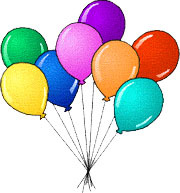 Bursdager i mai:Viktige datoer i mai:1.mai: Barnehagen er stengt12. mai: 17. mai tog med skolen 9.3016. mai: Vårfest med leker, pølser, is og besøk på hjemmet (kun for barna)17. mai: Barnehagen er stengt18. mai: Barnehagen er stengt23. mai: Teknisk museum (info kommer)24 og 25. mai: Førskoledager29. mai: Barnehagen er stengtHjertesamling: Gøyale sprellHjerte for verdenMånedens sang:Mai Nå skinner solaNøttelitenMånedens fortelling:Hvordan begynne på skolen?Trofaste KnertenMånedens rim/regle:MånedsregleABCD, rotta koker teRealfagsforsøk: «Driving» av kvistFugler om vårenHvor mye vokser Herr Sorbus?Kommunikasjon, språk og tekst:Barnehagen skal bidra til at barna leker med språk, symboler og tekst og stimulere til språklig nysgjerrighet, bevissthet og utvikling.Kropp, bevegelse, mat og helse:Barnehagen skal bidra til at barna blir trygge på egen kropp, får en positiv oppfatning av seg selv og blir kjent med egne følelser.Kunst, kultur og kreativitet:Barnehagen skal bidra til at barna bruker ulike teknikker, materialer, verktøy og teknologi til å uttrykke seg estetisk.Natur, miljø og teknologi:Barnehagen skal bidra til at barna opplever og utforsker naturen og naturens mangfold.Antall, rom og form:Barnehagen skal bidra til at barna erfarer størrelser i sine omgivelser og sammenligner disse.Etikk, religion og filosofi:Barnehagen skal skape interesse for samfunnets mangfold og forståelse for andre menneskers livsverden og levesett.Nærmiljø og samfunn:Barnehagen skal bidra til at barna utforsker ulike landskap, blir kjent med institusjoner og steder i nærmiljøet og lærer å orientere seg og ferdes trygtRammeplan om:Mangfold og gjensidig respekt:Barnehagen skal fremme respekt for menneskeverdet ved å synliggjøre, verdsette og fremme mangfold og gjensidig respekt.Sosial kompetanse:I barnehagen skal barna støttes i å sette grenser, respektere andres grenser og finne løsninger i konfliktsituasjoner.Livsmestring og helse:Barna skal få støtte i å mestre motgang, håndtere utfordringer og bli kjent med egne og andres følelser. Barnehagen skal være en arena for daglig fysisk aktivitet og fremme barnas bevegelsesglede og motoriske utvikling. Lek og læring:
Barnehagen skal bidra til at alle barn kan oppleve glede, humor, spenning og engasjement gjennom lek – alene og sammen med andre. I barnehagen skal barna oppleve et stimulerende miljø som støtter opp om deres lyst til å leke, utforske, lære og mestre.Omsorg:Barnehagen skal aktivt legge til rette for omsorgsfulle relasjoner mellom barna og personalet og mellom barna, som grunnlag for trivsel, glede og mestring.Danning:
Barnehagen skal bidra til at barna kan forstå felles verdier og normer som er viktige for fellesskapet.Måneden som gikk: I april har vi hatt flere årstider samtidig. Alt fra varmt og herlig vårvær til kaldt og gufsete vintervær med mye snø. Måneden starta med påskeferie, en uke med mye sol, og vi fikk lada opp batteriene våre. Og årets siste skitur gjorde vi fredagen før påske da vi gikk på påskeeggjakt i skiløypa Ellers har det blitt noen trugeturer, for å se etter endringer i naturen. På disse turene så vi spor i snøen etter dyr som både rev, hare, rådyr, mus og fugler. Og i maurtuene har maurene våknet og jobber fælt for å bygge opp tua si etter vinterens herjinger (og kanskje reven har ødelagt litt…) Vi har hatt to fine turer til Gjøvik. Den første var vi med på musikalsk fortellerstund på biblioteket, besøkte Gjøvik barnehage og spiste på McDonalds. Den andre turen da var vi på Vitensenteret og hilste på fru Eik som kunne mye om naturen og lærte oss om samspillet i naturen. Og det var så mye annet spennende der også, så nå gleder vi oss ekstra til Teknisk museum. Denne dagen fikk vi utfordret oss i buldreveggen i Fjellhallen før vi satte kursen tilbake til Snertingdal.Språklekaktivitetene har hatt fokus på ord og begreper, vi har øvd oss på hva som hører sammen og hva om må ut. Det var litt vanskelig, men øvelse gjør mester.I hjertesamlinger har vi snakket om hvor bra det er å gjøre noe gøy sammen. Her har vi lest, lekt og hatt rosestol. Vi har også snakket om kroppsregler, og at ingen kan gjøre noe med kroppen din som du ikke vil.Og nå har vi avsluttet svømming for denne gang. Det har vært mange fine stunder i bassenget med lek, moro og masse mestring  Alle barna har blitt mye tryggere i vannet i løpet av dette halvåret. Alle barna har hatt barnesamtaler hvor de fikk sette ord på hvordan de har det i barnehagen. Her kom det fram at de har venner på gruppa som leker og har det gøy sammen med, de gjør mye spennende og har det fint i Hakkebakkeskogen  For selv om vi treffer på noen utfordringer og konflikter, så kan vi sammen løse det meste ved å snakke og vise forståelse med hverandre. For samspillet i gruppa er godt, de er inkluderende og omsorgsfulle. Og det lover godt for framtida når de skal begynne på skolen. Og det å begynne på skolen er nok både skummelt og spennende for de aller fleste.Info:Månedsplanen legges ut på web – siden vår.Det er viktig for oss at Hakkespetter har tilhørighet til barnehagen selv om vi skal ha base i skogen. Vi går fra barnehagen ca kl. 07.30 hver dag, barna som leveres etter det må komme ned i grillhytta. Vi er tilbake i barnehagen ca 16.15. Henting før det må altså også skje i grillhytta. Ved endringer sendes det sms 😊Bilder: Legges på barnehage-weben. Vi anbefaler å sjekke denne med jevne mellomrom for å følge med på barnehagehverdagen til barnet ditt.Klær: I tillegg til et sett med skift i sekken kan det være lurt å sende med en pose/bag med et sett som kan henge i grillhytta, der får barna hver sin plass/knagg. Uteklær må som vanlig være tilpasset været, tørre varme barn er glade barn. Spesielt viktig med gode sko/støvler. Utover våren nå kan det være lurt med regntøy og ekstra sko.Det er VELDIG kaldt på gulvet i grillhytta, også på sommeren. Det er viktig at barna har tøfler/innesko/tjukke sokker å bruke når vi er inne. Det er fint om alle har et par som kan være der hele tiden, HUSK NAVN 😊Husk: Gi beskjed til barnehagen når barnet har fri eller er syk innen kl. 10.00. Telefonnummeret til Hakkespettene er 94 16 25 64